ГКОУ «Специальная (коррекционная) общеобразовательнаяшкола-интернат №19»Конспект открытого интегрированного урока географии и биологии в 7-ом классе по теме «Голосеменные растения тайги»Учитель географии Трушева М.Н.Учитель биологии Куликова О.В.Изобильный 2018г.Интегрированный урок географии и биологии в 7-ом классеТема: Голосеменные растения тайги.Цель: формировать целостное представление о хвойных растениях тайги.Задачи: образовательные: формировать понятие «тайга», «голосеменные растения», изучить существенные признаки голосеменных растений, развивать элементарные навыки классификации растений;коррекционные: корригировать процессы мышления: анализ, сравнение;воспитательные: воспитывать бережное отношение к природе.Тип урока: интегрированный.Оборудование: проекционное оборудование, презентация, цифровой микроскоп, микропрепарат хвои сосны, карта природных зон России, гербарий хвойных растений тайги, дидактические карточки, перфокарты, учебное пособие «Природное сообщество - лес».Ход урока: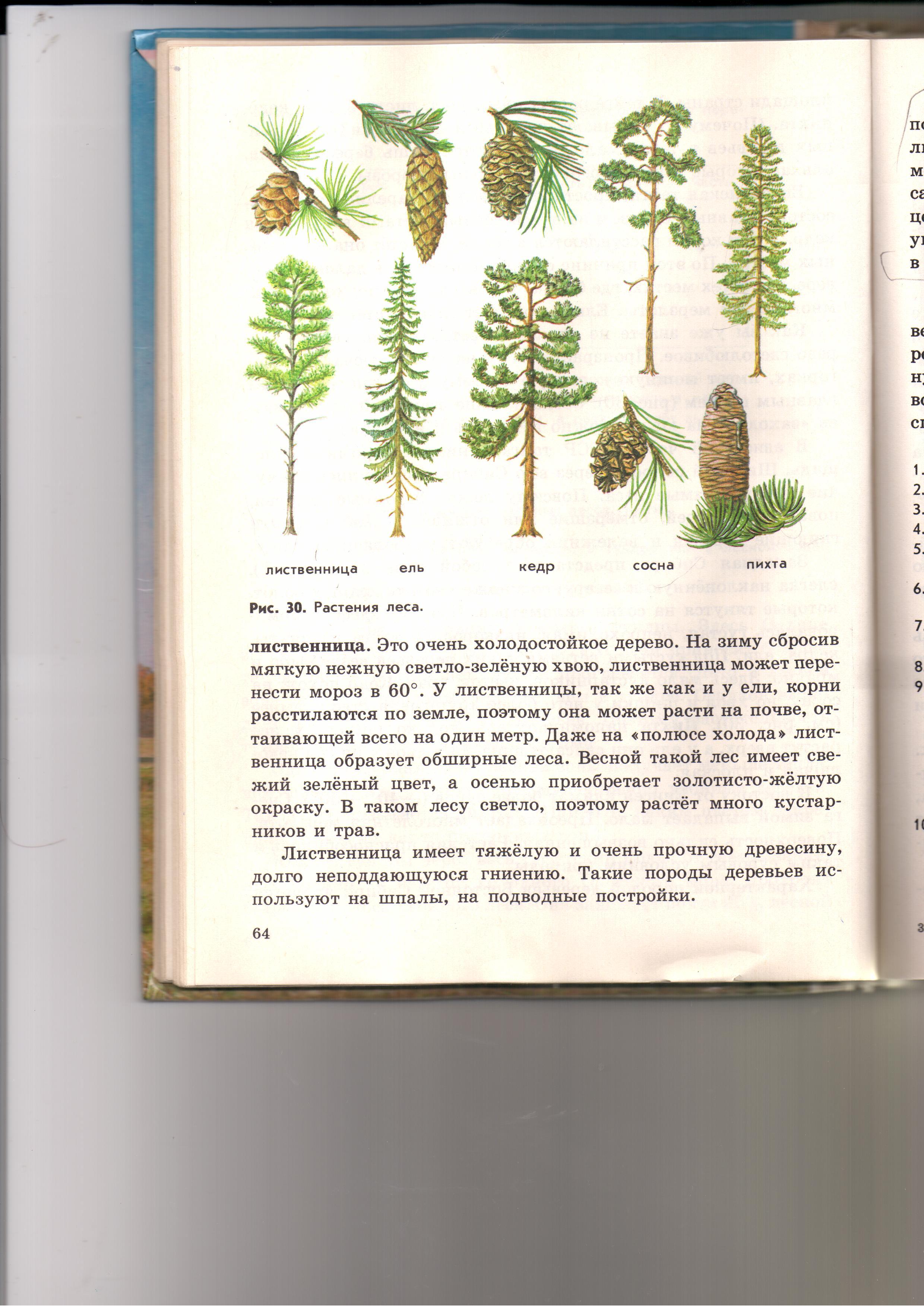 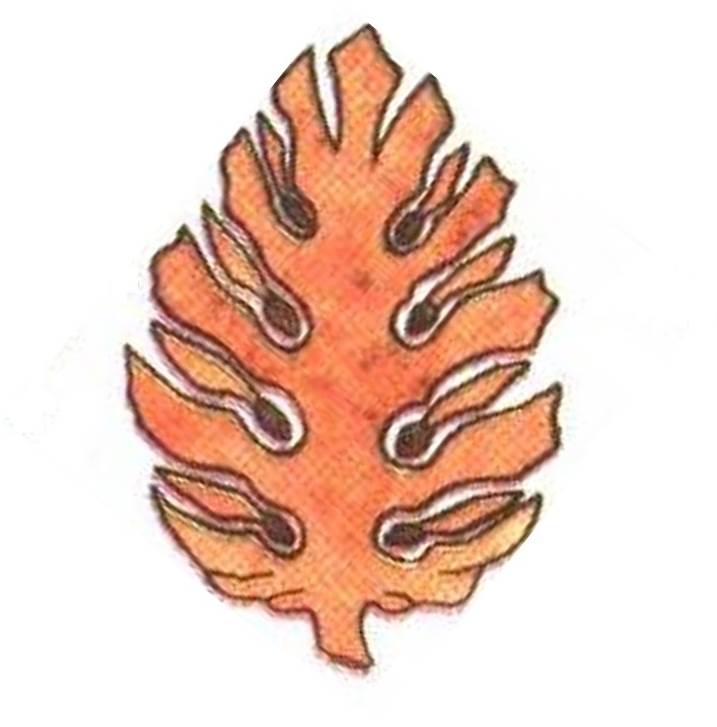 Этап урокаСодержание работыДеятельность учащихсяОрганизационныйОбъявление цели и задач урока, мотивация к учебной деятельности.Сегодня у нас необычный урок. В школе мы изучаем географию и биологию как отдельные дисциплины, а ведь эти науки очень близки и часто пересекаются.И вы сегодня на уроке убедитесь, что те знания, которые вы получили на уроках географии о растениях природной зоны, можете применить на уроках биологии. А на уроках биологии вы изучаете строение тех растений, о которых мы с вами говорим на географии. И сегодня мы будем изучать «Голосеменные растения тайги».Актуализация знанийГде расположена природная зона тайга?Работа по картеКлимат тайгиДавайте с вами вспомним, какой климат на европейской части лесной зоны (умеренно континентальный – лето теплое с дождями, зима со снегопадами и частыми оттепелями), а на азиатской (резко континентальный – зима холодная и длится долго, а лето жаркое, короткое).Где более разнообразен растительный мир: в тундре или в лесной зоне? Почему?Устный ответОсновная часть урокаОпределение «тайга»Однако северная часть лесной зоны получает меньше тепла, чем южная. Здесь растут преимущественно хвойные деревья. Такой лес называют тайгой. Работа с учебником стр. 75, рис. 77Записать определение.Рассказ-объяснение учителя с презентацией о хвойных деревьях тайги.Ель – растет во влажных местах, а её корни расположены неглубоко в земле, поэтому её можно встретить далеко на севере. Даже в тех районах, где распространена многолетняя мерзлота. Ель – морозостойкое растение.Сосна – светолюбивое дерево с мощной корневой системой. Произрастает она на сухих песчаных пригорках. Сосна дальше всех хвойных деревьев «заходит» на юг.Кедр – похож на сосну, но хвоя и шишки у него более крупные, а ствол темнее.Пихта – напоминает ель. Только шишки у неё растут вверх, а у ели свисают в низ, да и хвоя у пихты неколючая и плоская. Под густыми ветвями таких деревьев сыро и мрачно, мало кустарников, цветов и трав.Лиственница – очень холодостойкое дерево. Сбросив на зиму мягкую, нужную, светло – зелёную хвою, лиственница может перенести мороз в – 60 градусов.Работа с гербарием по ходу рассказа (определение образцов изучаемых растений).Практическое задание «Определение хвойных растений по форме кроны, хвоинкам, шишкам».Работа по дидактическим карточкам. (см. Приложение)                          ФизминуткаВыполнение  упражнений для снятия психомышечного напряжения Индивидуальное задание для слабоуспевающего учащегося на дифференциацию лиственных и хвойных растений.Работа с учебным пособием «Лес»Введение понятия «голосеменные растения»Работа в тетрадях (запись нового понятия)Рассматривание строения хвоинкиРабота с микроскопом.Формулирование вывода с помощью учителя: «Хвоинка – видоизмененный лист»Изучение схемы строения шишки.Работа со схематическим рисунком. Формулирование вывода с помощью учителя : «Шишка– видоизмененный побег».Охрана тайги – рассказ учителяТайга является источником огромных богатств. Лес дает ценную древесину, из которой делают строительный материал, бумагу, мебель, фанеру, карандаши. Лес является источником здоровья. Растения поглощают углекислый газ, обогащают воздух кислородом. В лесном воздухе мало пыли и других вредных примесей, он очень полезен для здоровья. К промыслово-охотничьим ресурсам относятся те промысловые животные, которые дают человеку пищу, служат сырьем для промышленности.У нас в стране осуществляется целый комплекс мероприятий по рациональному использованию лесных ресурсов: перерабатываются отходы (опилки, стружки, хвоя, кора). Проводятся лесовосстановительные работы, борьба с лесными пожарами.Слушают рассказ.Рассказывают о правилах противопожарной безопасности в лесу.Первичное закрепление изученного материалаСравнение лиственных и хвойных растений.Заполнение перфокарты.Дидактическая игра «Сравни ель и сосну»Сравнение с опорой на слова-подсказки.Подведение итогов урокаРастения какой природной зоны изучили сегодня на уроке?Назовите изученные голосеменные растения.Выставление оценокОтвечают на вопросыОбъяснение домашнего заданияВыполнить задания по карточкам (дифференцированное)Записывают задание в дневники.